МИНИСТЕРСТВО ОБРАЗОВАНИЯ И НАУКИ ХАБАРОВСКОГО КРАЯКраевое государственное автономное профессиональное образовательное учреждение«Губернаторский авиастроительный колледж г. Комсомольска-на-Амуре(Межрегиональный  центр компетенций) »ПРОГРАММА УЧЕБНОЙ ДИСЦИПЛИНЫОП. 12 «Основы экономики организации и правового обеспеченияпрофессиональной деятельности»15.02.08. Технология машиностроения2018г.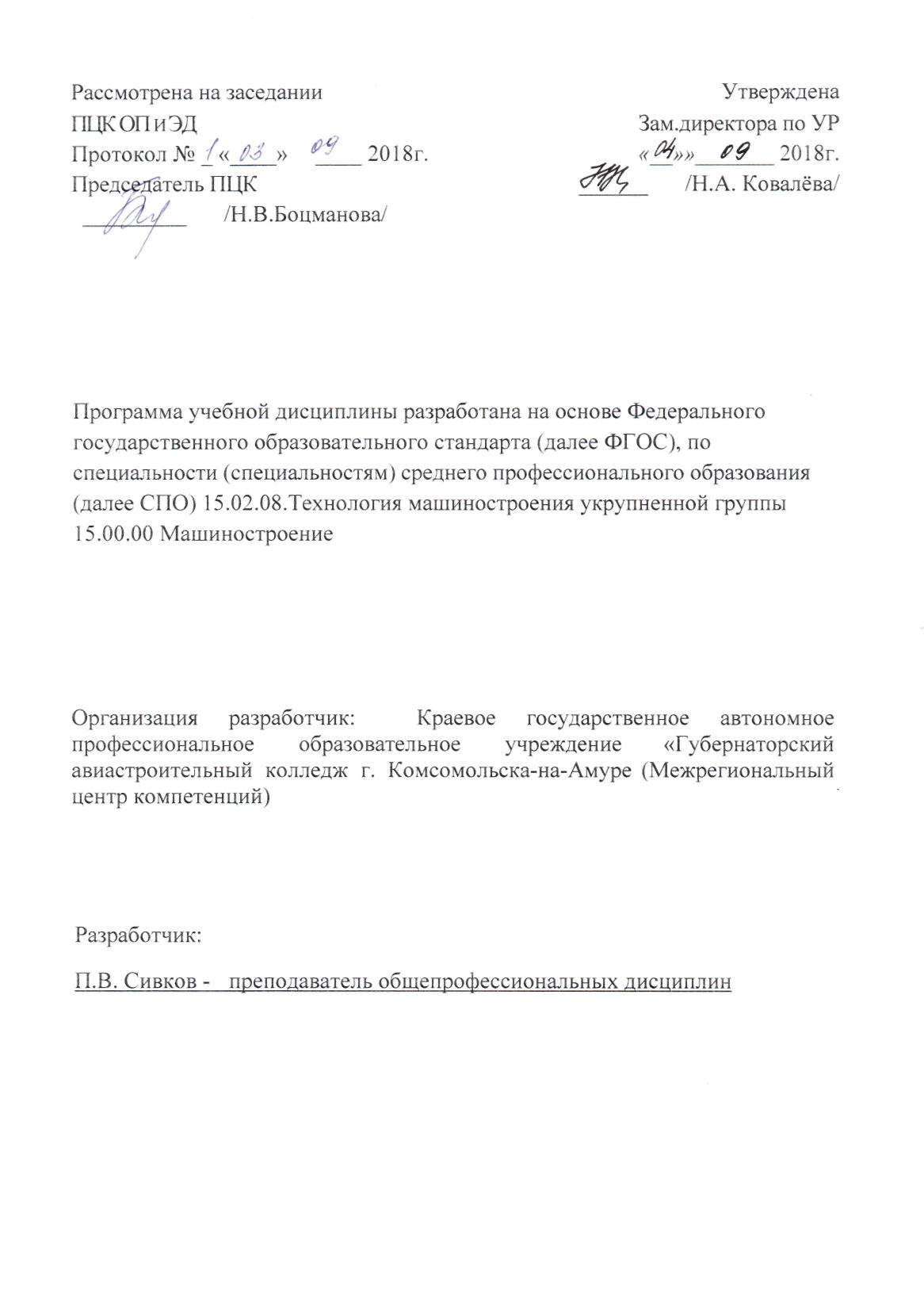 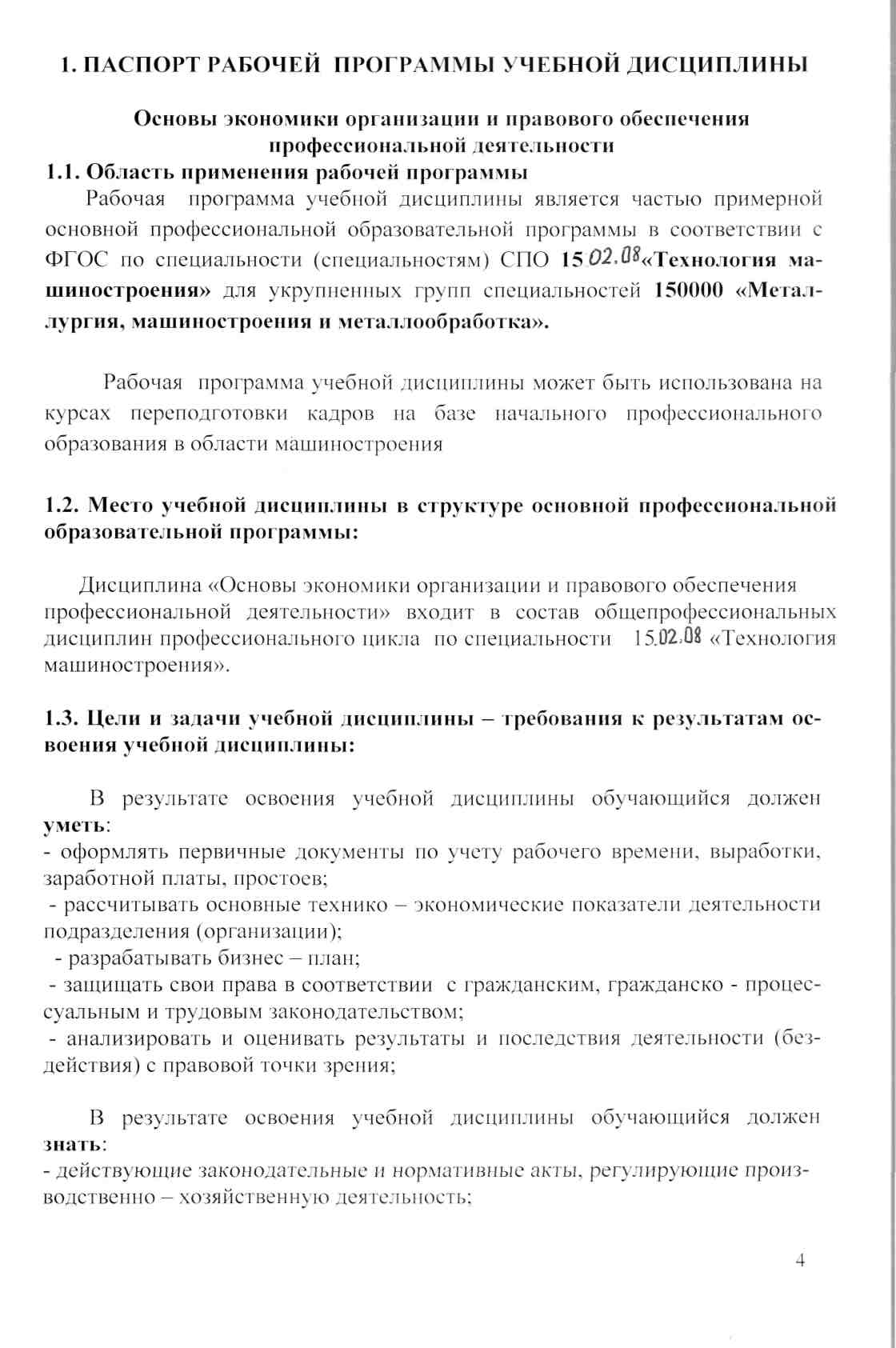 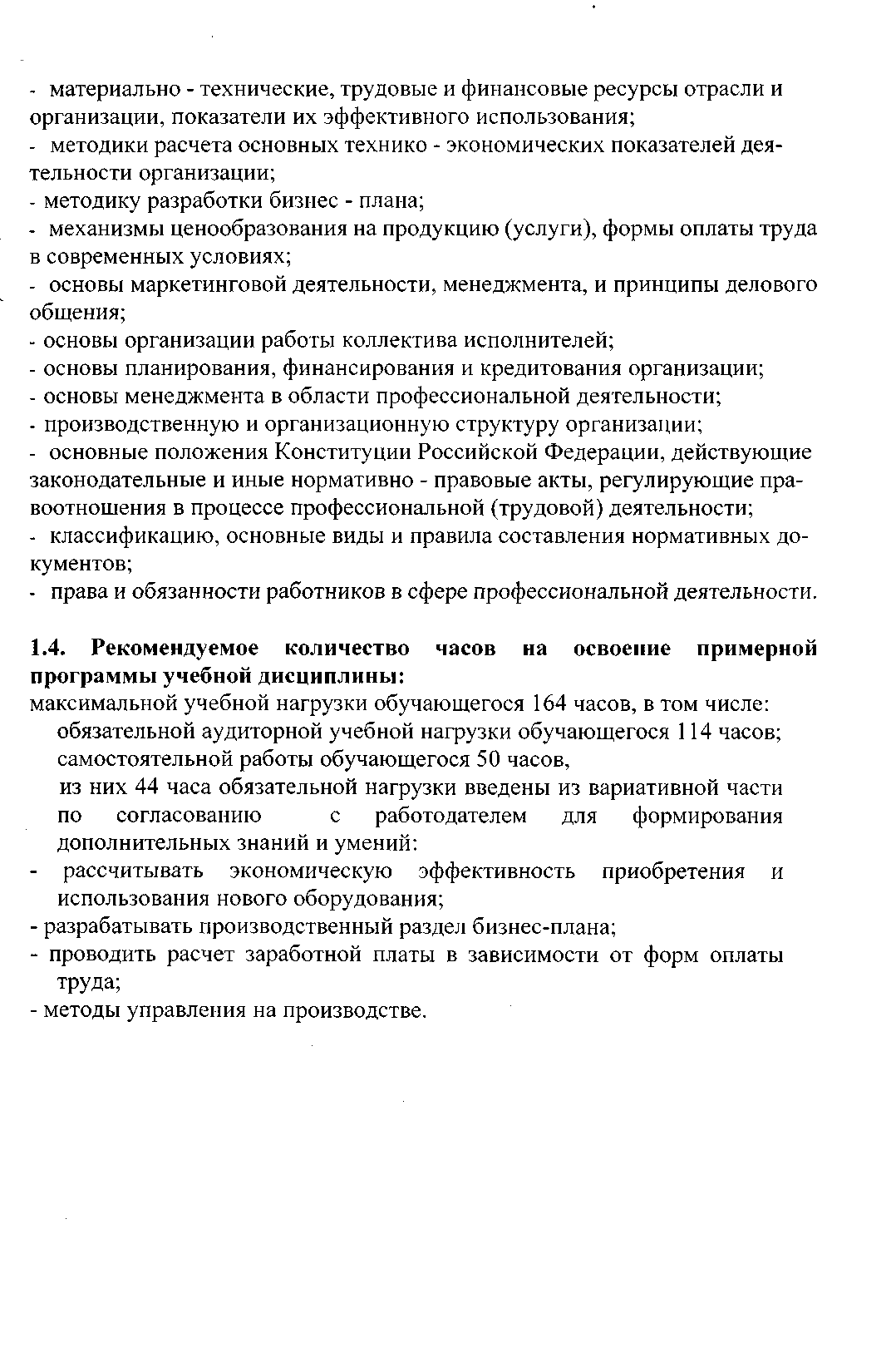 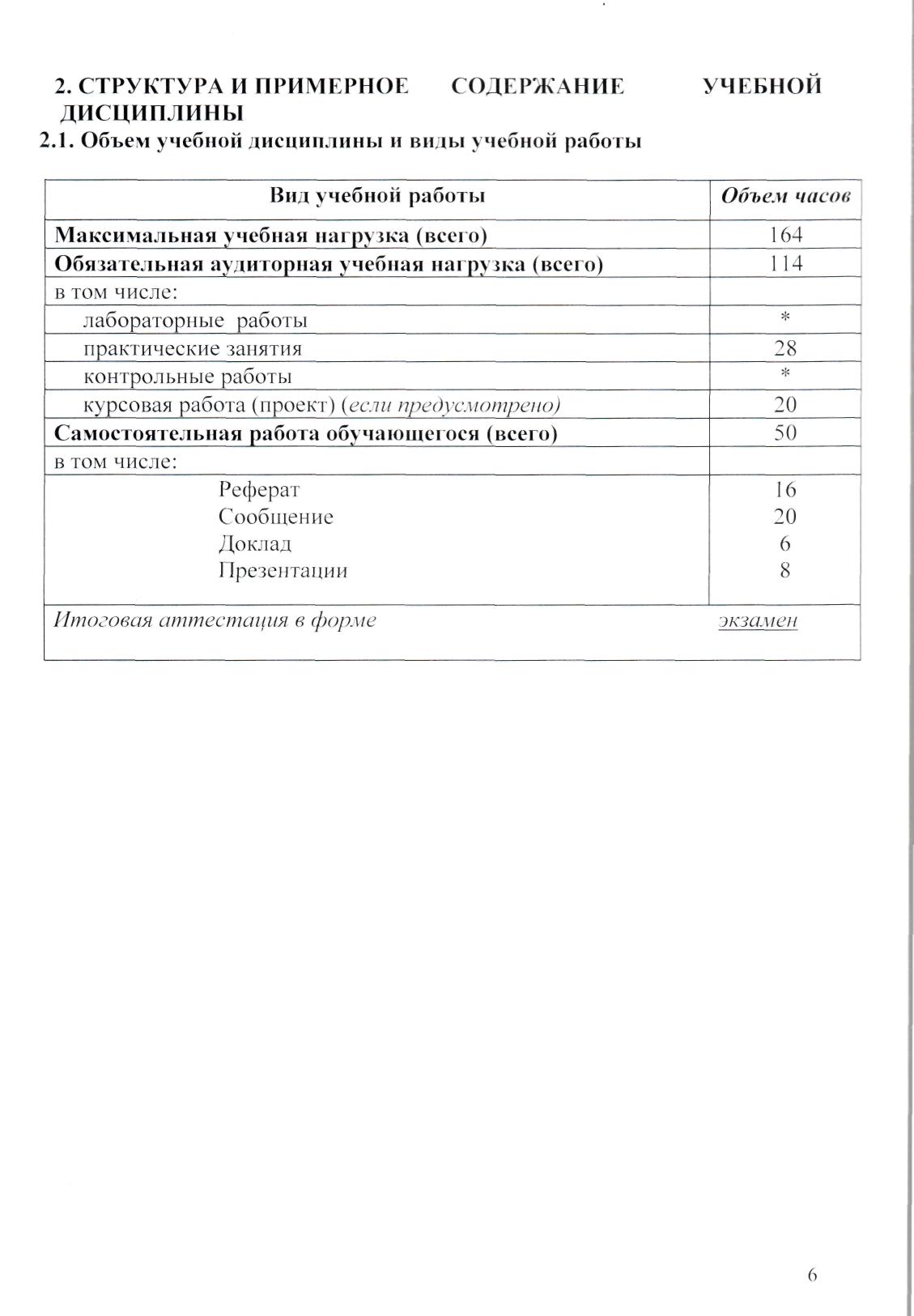 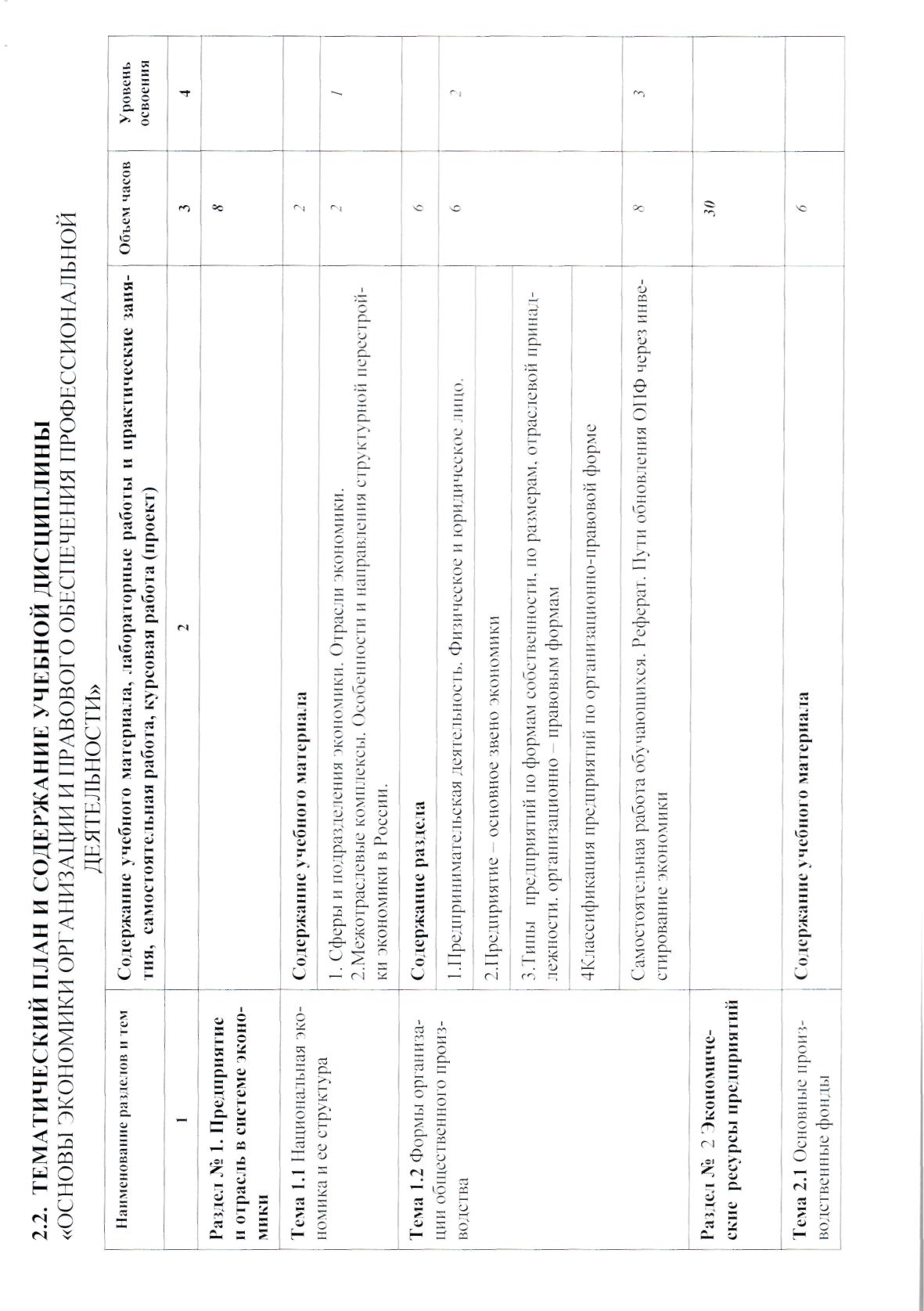 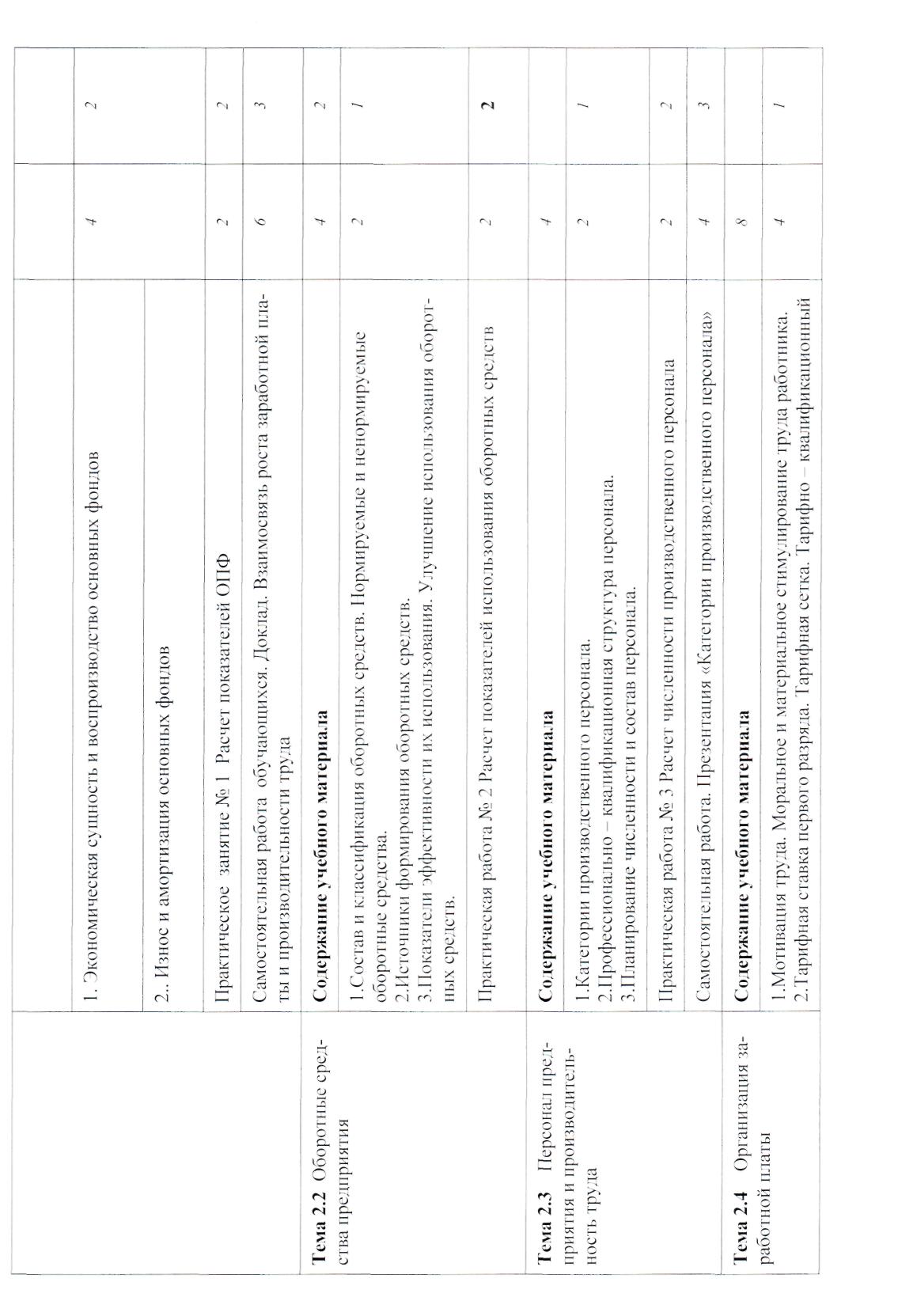 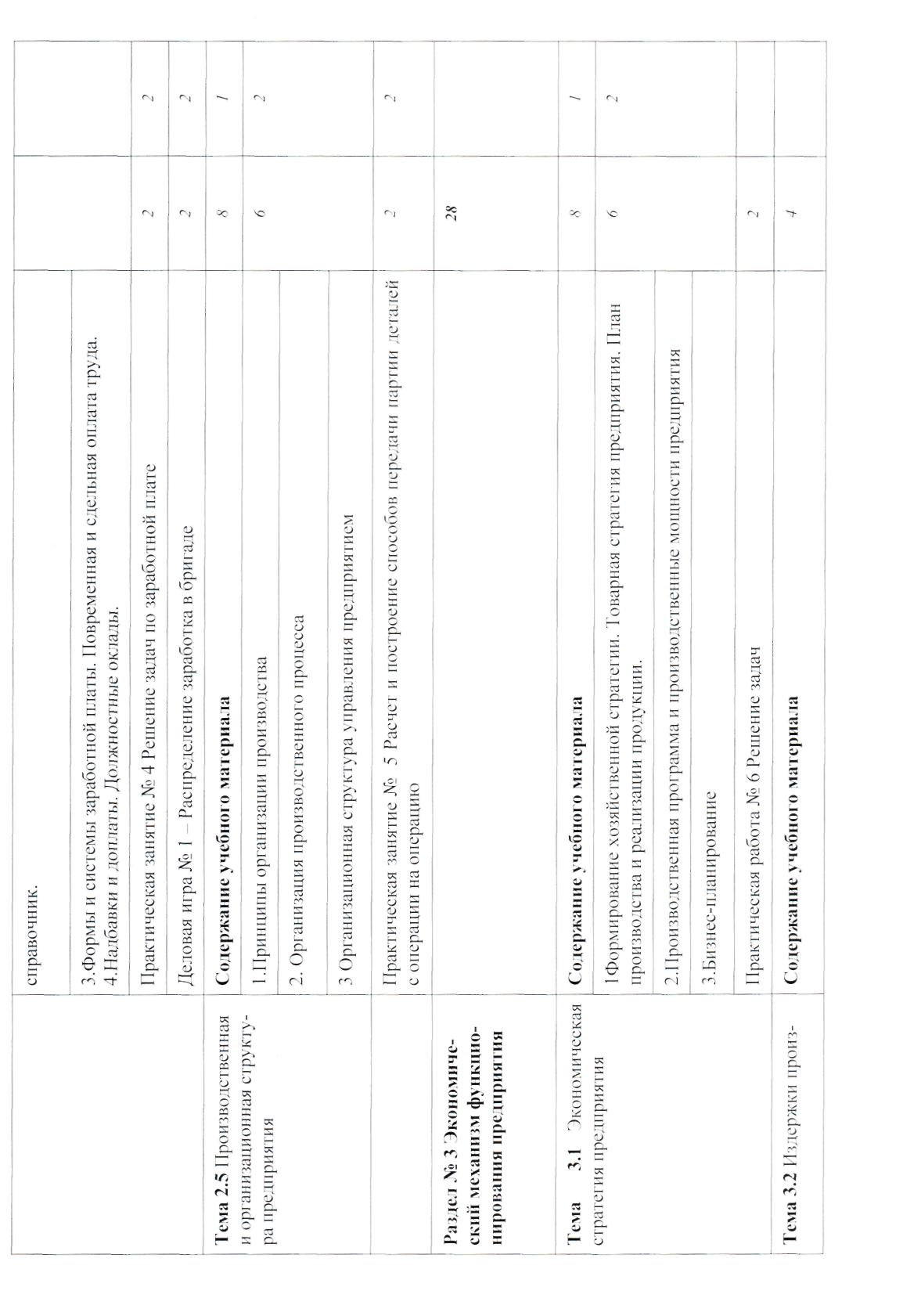 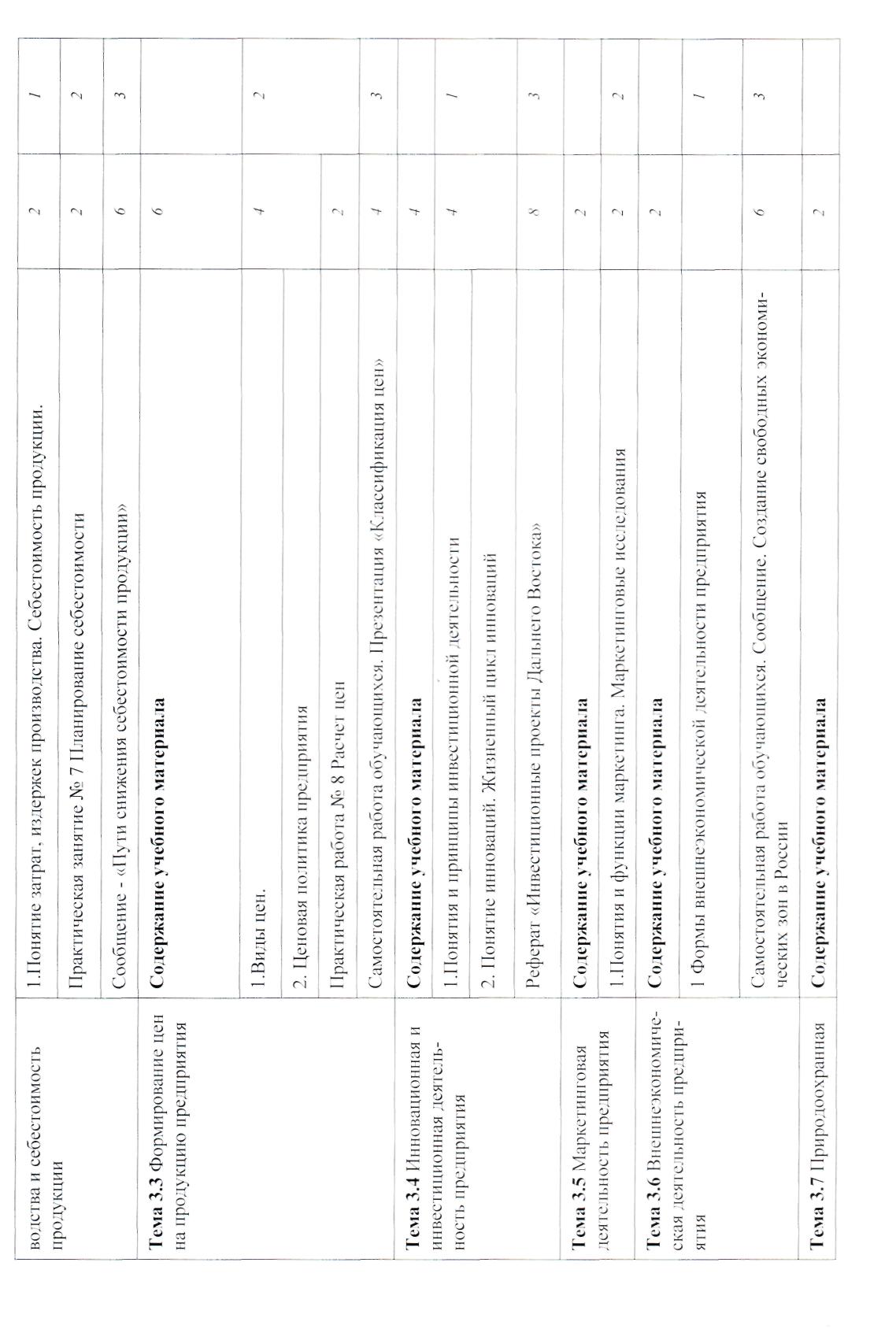 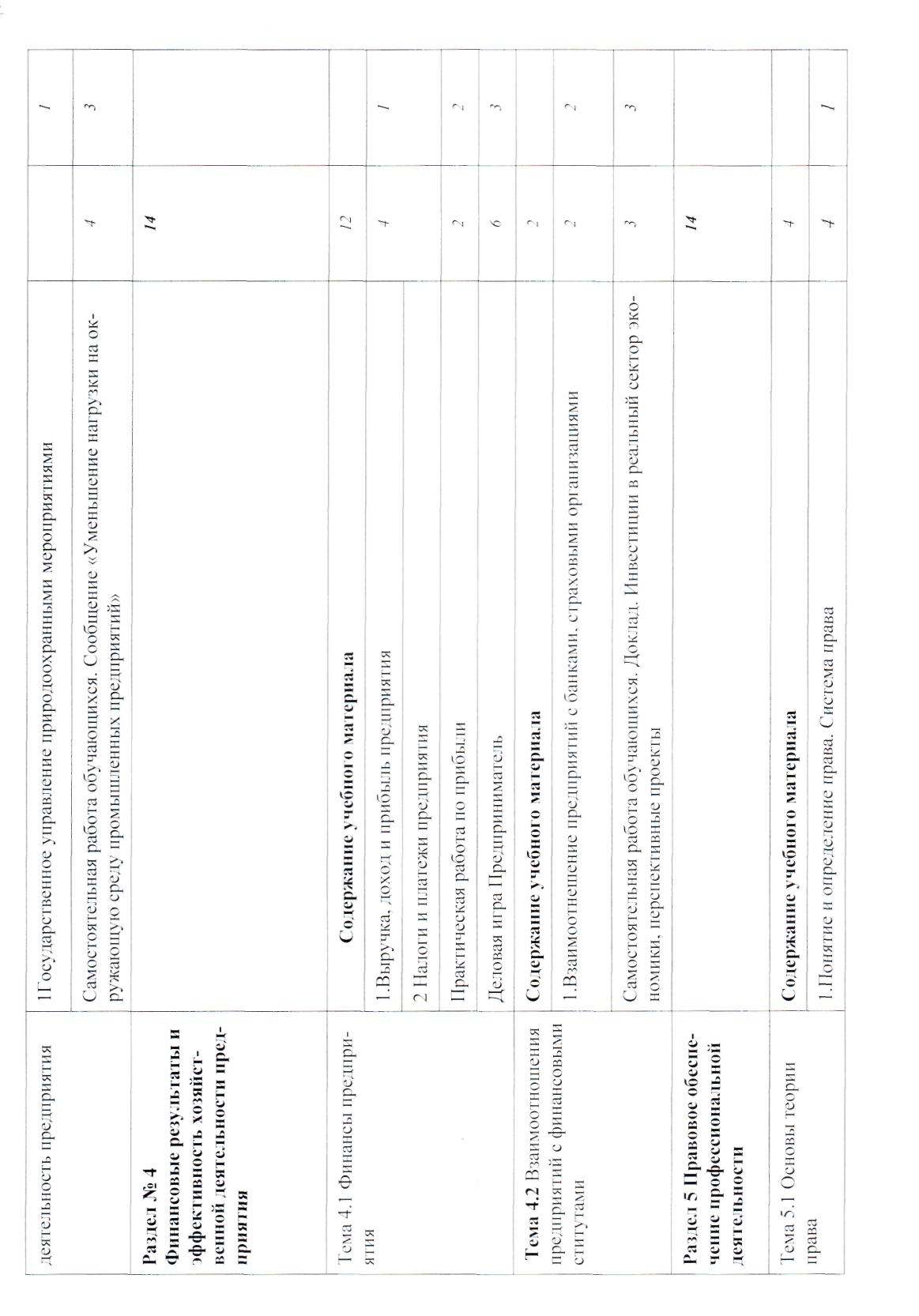 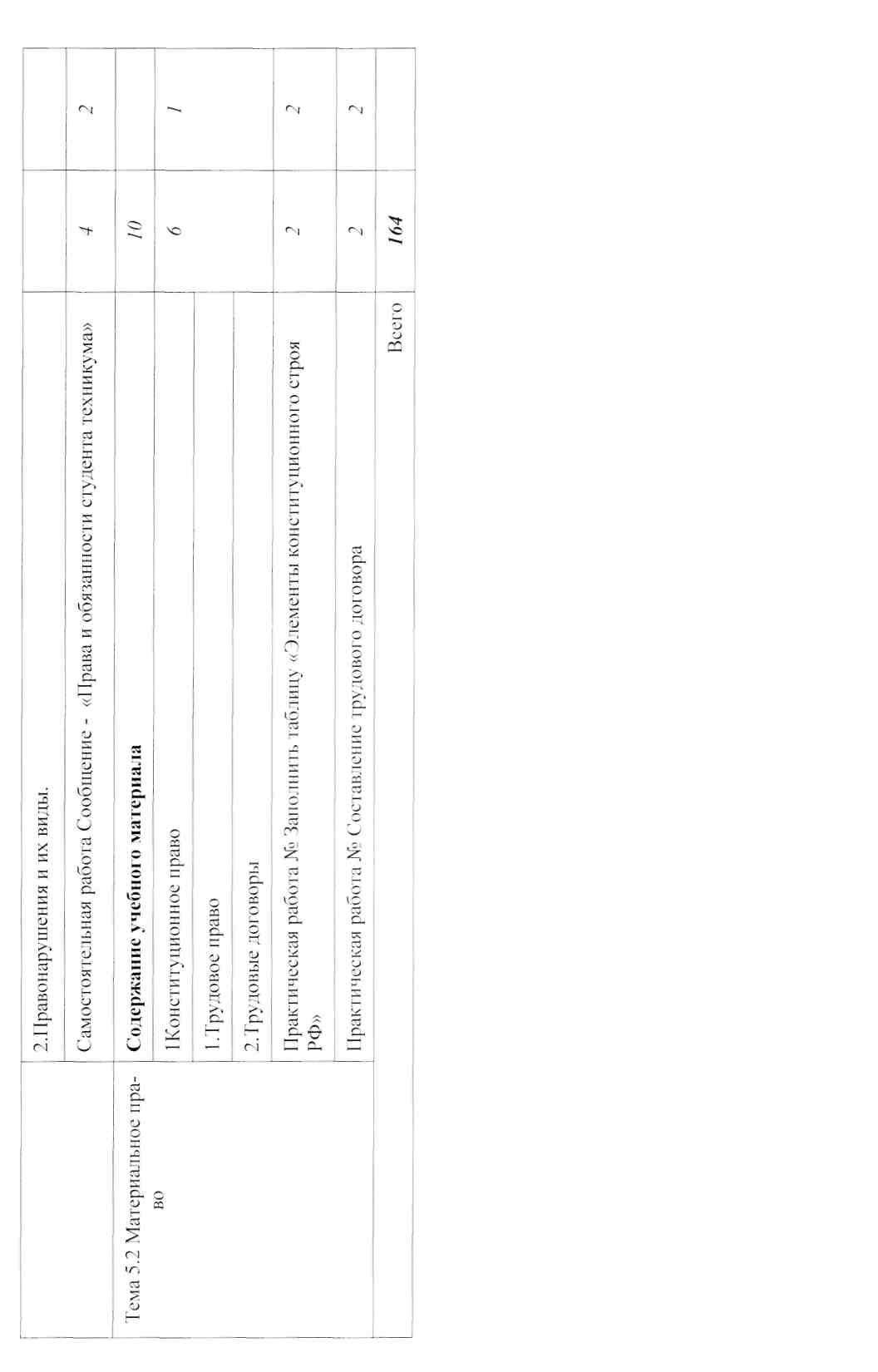 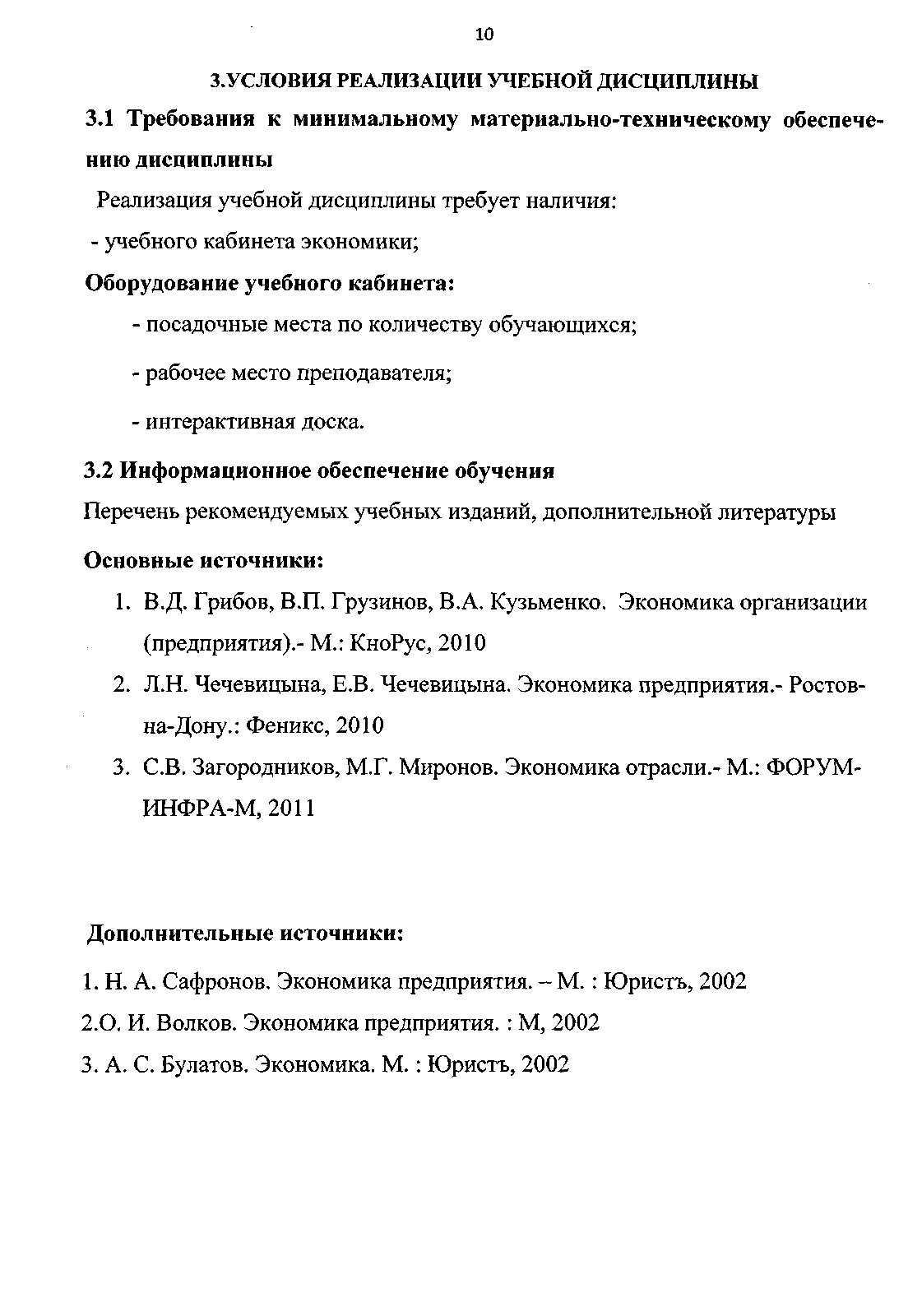 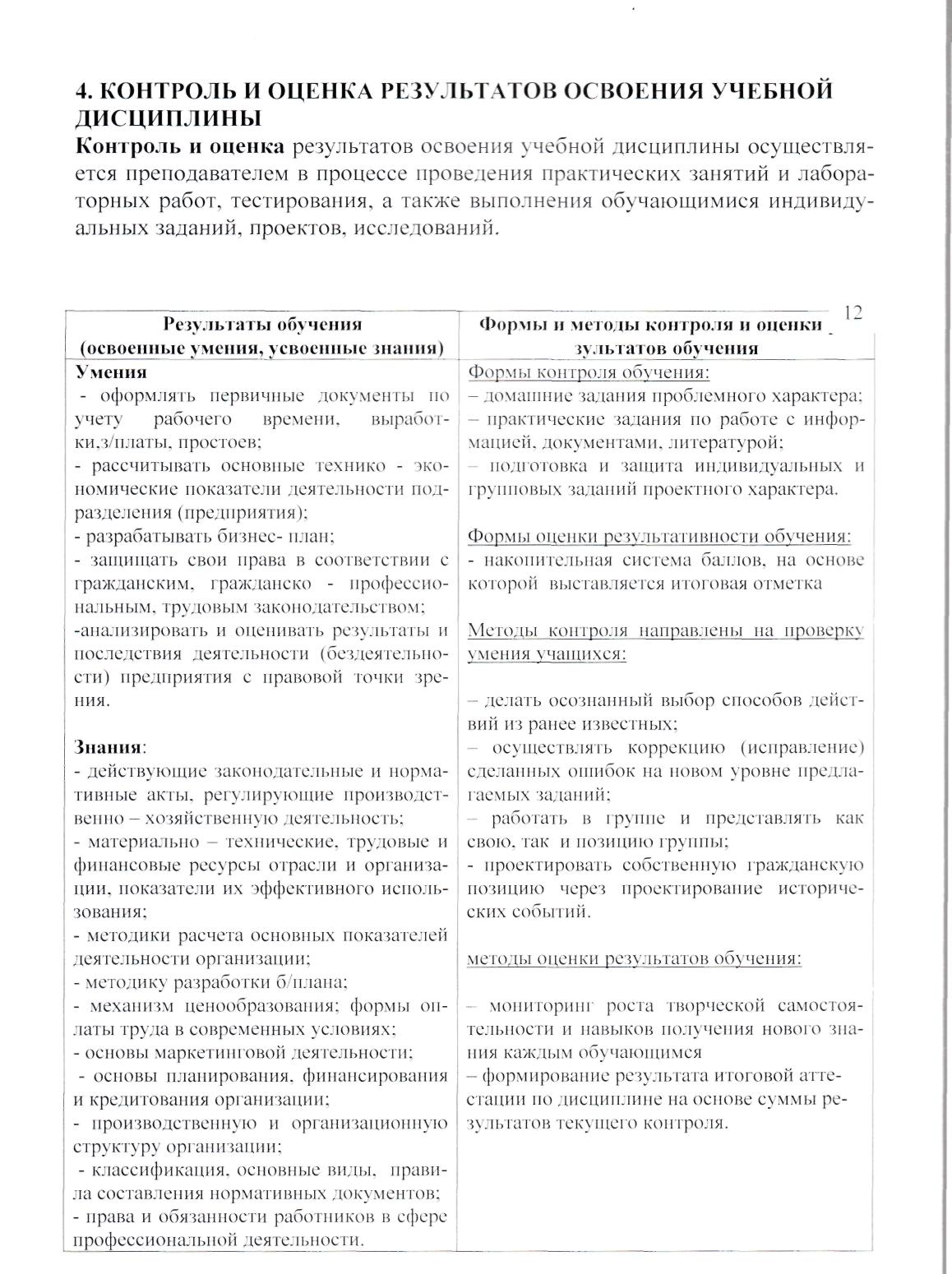 